ИМЕ: 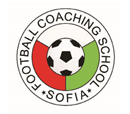 ИМЕ: Отбор: „………………………“ 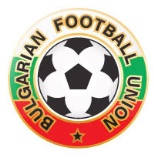 Период:Ден:Цели на тренировката: Времетраене :ТЕ:
ТА:КО:
ПС / СП:I.РАЗГРЯВКАI.РАЗГРЯВКАI.РАЗГРЯВКАI.РАЗГРЯВКАI.РАЗГРЯВКАВреме: Интензивност:Почивка:Почивка:Играчи:Организация (Пространство / Пособия / Играчи)Организация (Пространство / Пособия / Играчи)Организация (Пространство / Пособия / Играчи)Организация (Пространство / Пособия / Играчи)Организация (Пространство / Пособия / Играчи)Насоки / Цели / Coaching Points:Насоки / Цели / Coaching Points:Насоки / Цели / Coaching Points:Насоки / Цели / Coaching Points:Насоки / Цели / Coaching Points:Упр.:Упр.:Упр.:Coaching Points:Coaching Points:II.ОСНОВНА ЧАСТII.ОСНОВНА ЧАСТII.ОСНОВНА ЧАСТII.ОСНОВНА ЧАСТII.ОСНОВНА ЧАСТВреме: Интензивност:Почивка:Почивка:Играчи:Организация (Пространство / Пособия / Играчи)Организация (Пространство / Пособия / Играчи)Организация (Пространство / Пособия / Играчи)Организация (Пространство / Пособия / Играчи)Организация (Пространство / Пособия / Играчи)Насоки / Цели / Coaching Points:Насоки / Цели / Coaching Points:Насоки / Цели / Coaching Points:Насоки / Цели / Coaching Points:Насоки / Цели / Coaching Points:Упр.:Упр.:Упр.:Coaching Points:Coaching Points:III.ОСНОВНА ЧАСТIII.ОСНОВНА ЧАСТIII.ОСНОВНА ЧАСТIII.ОСНОВНА ЧАСТIII.ОСНОВНА ЧАСТВреме: Интензивност:Почивка:Почивка:Играчи:Организация (Пространство / Пособия / Играчи)Организация (Пространство / Пособия / Играчи)Организация (Пространство / Пособия / Играчи)Организация (Пространство / Пособия / Играчи)Организация (Пространство / Пособия / Играчи)Насоки / Цели / Coaching Points:Насоки / Цели / Coaching Points:Насоки / Цели / Coaching Points:Насоки / Цели / Coaching Points:Насоки / Цели / Coaching Points:Упр.:Упр.:Упр.:Coaching Points:Coaching Points:IV.ОСНОВНА ЧАСТ / C.D.IV.ОСНОВНА ЧАСТ / C.D.IV.ОСНОВНА ЧАСТ / C.D.IV.ОСНОВНА ЧАСТ / C.D.IV.ОСНОВНА ЧАСТ / C.D.Време: Интензивност:Почивка:Почивка:Играчи:Организация (Пространство / Пособия / Играчи)Организация (Пространство / Пособия / Играчи)Организация (Пространство / Пособия / Играчи)Организация (Пространство / Пособия / Играчи)Организация (Пространство / Пособия / Играчи)Насоки / Цели / Coaching Points:Насоки / Цели / Coaching Points:Насоки / Цели / Coaching Points:Насоки / Цели / Coaching Points:Насоки / Цели / Coaching Points:Упр.:Упр.:Упр.:Coaching Points:Coaching Points:Ревю на тренировката:Бележки: